Lamigo Monkeys 在潮音國小12月24日下午5:05 · 桃園區 · #2018桃猿挺桃園地方巡迴第三站Lamigo桃猿隊地方巡迴列車開到了大園區潮音國小，潮音國小鄭家興校長為前足球國手，推廣校內體育盡心盡力，潮音國小的躲避球校隊更是全國冠軍。今天由余德龍與嚴宏鈞擔任列車長，在平安夜的今天兩人猶如現場的小小10號隊友們的聖誕老公公，一同歡度個快樂又幸福的下午。此外，潮音國小附設幼兒園有個德龍小小迷妹，今天剛好是小妹妹的生日，德龍不僅是小妹妹的聖誕禮物更是生日禮物。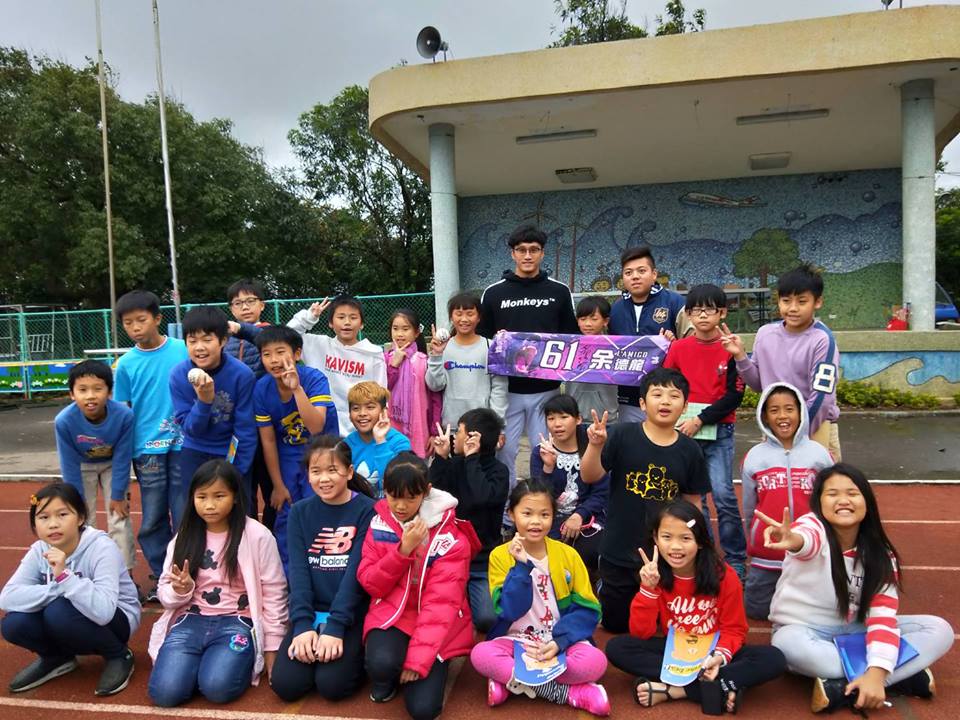 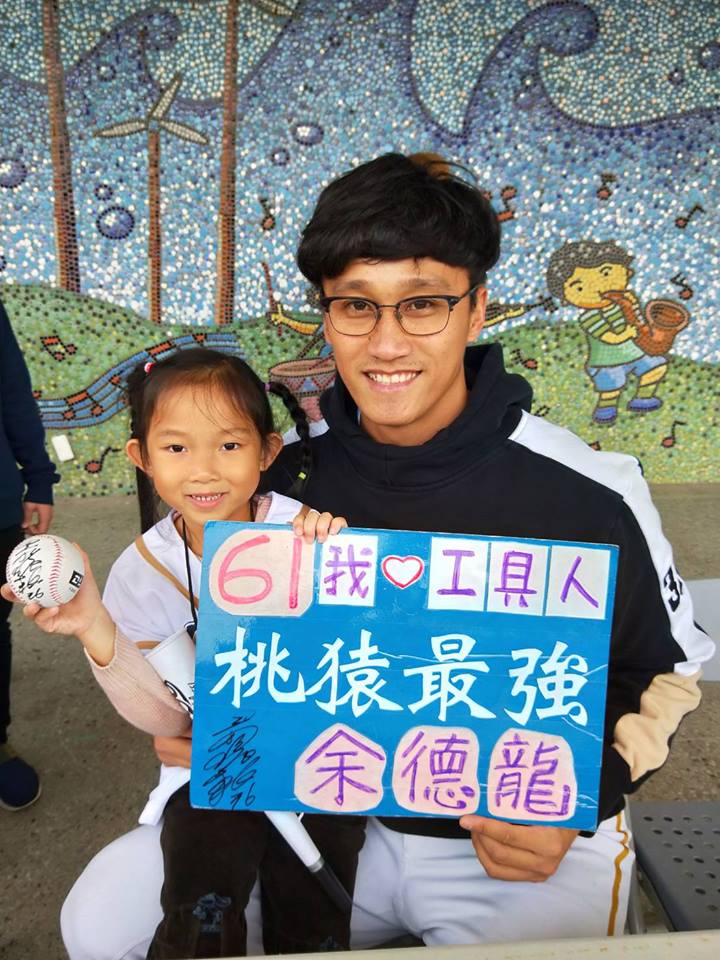 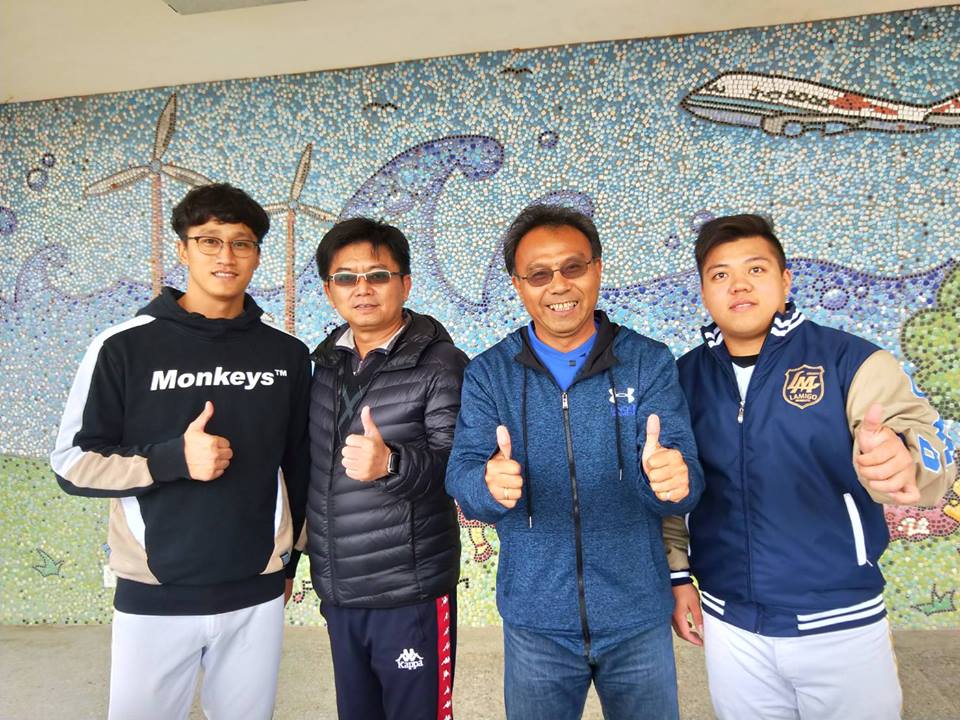 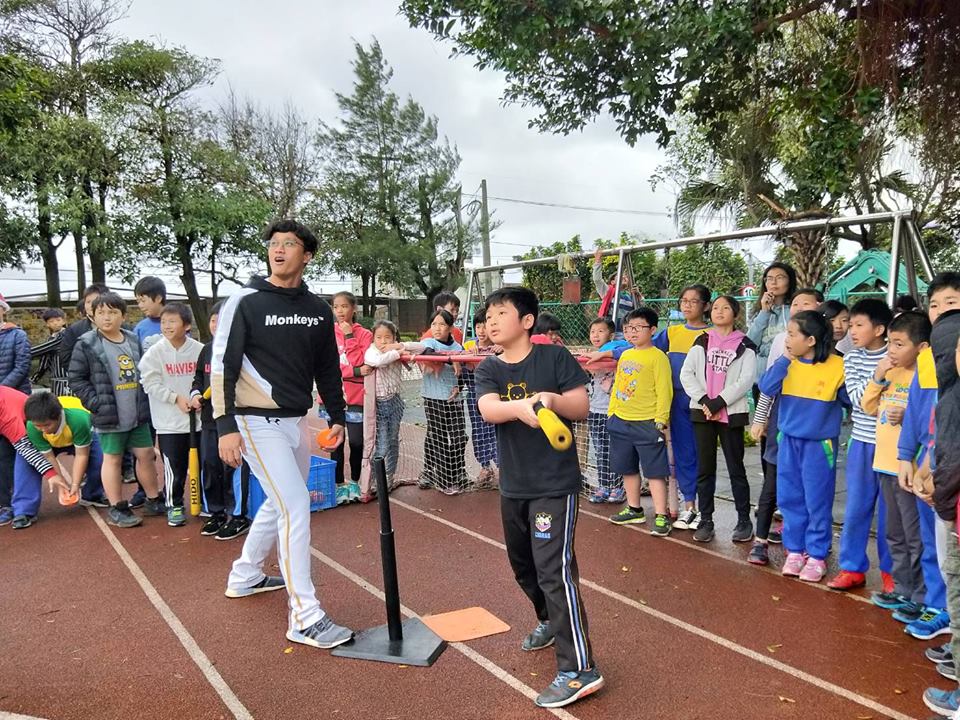 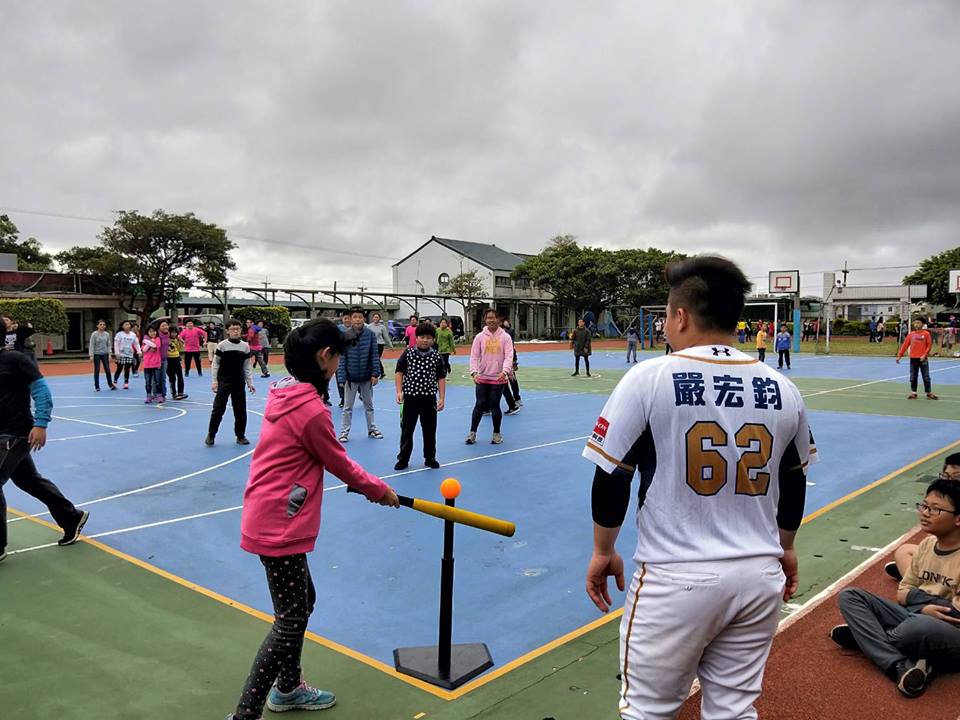 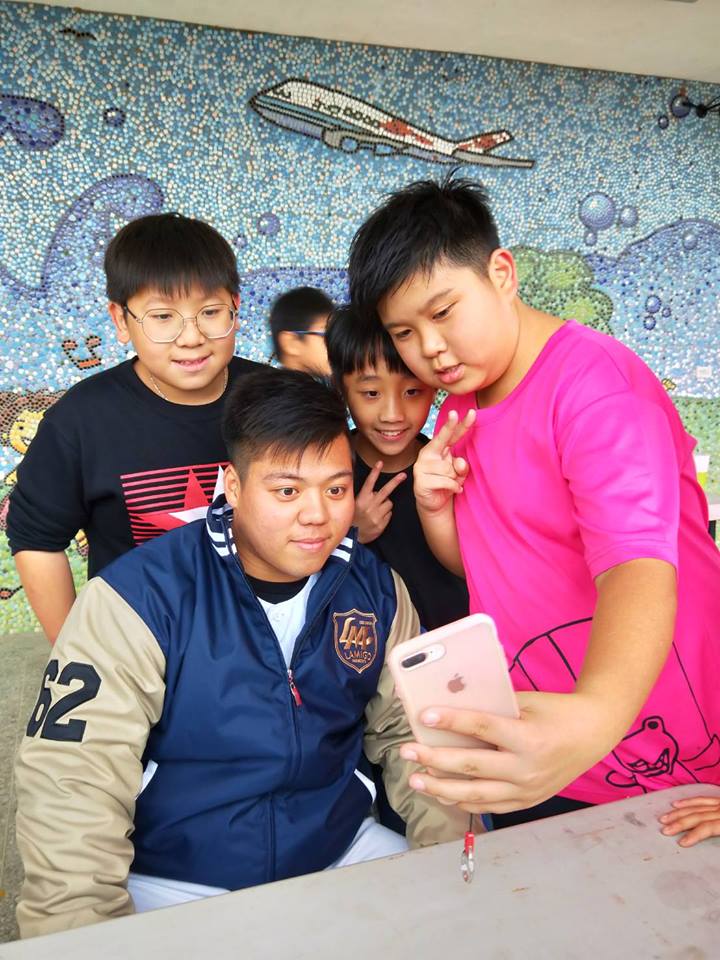 